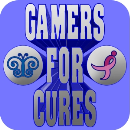 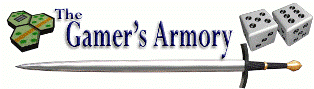 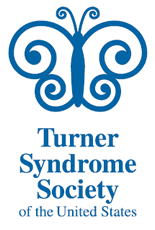 24 Hour Board Game Marathon Player Pre-Registration ApplicationDeadline for Pre-Registration is: October 31, 2014

If you are interested in participating as a 24 Hour Board Game Marathon Player, please complete the information below, scan and e-mail to info@gamersarmory.com or complete and turn in at the Front Register.Player’s Full Name:		________________________________________________________________________

Player’s E-mail Address:	________________________________________________________________________

Player’s Phone Number:	________________________________________________________________________

Player’s T-Shirt Size (circle one):        YS  /  YM  /  YL  /  S  /  M  /  L  /  XL  /  2X  /  3XReferred by another Marathon Player? Please provide their Name:	_______________________________________I am Pre-Registering to participate as a 24 Hour Board Game Marathon Player in the 24 Hour Board Game Marathon being held at The Gamer’s Armory on Saturday, November 8, 2014.  I understand the following stipulations and requirements apply to this Pre-Registration:I agree to raise or donate $100.00 or more to secure my spot as a Marathon Player **Remember, all donations are tax deductible!I agree to provide proof of my donation or the donation on my behalf (made to the First Giving Site) when I register on the morning of the EventI agree that if I have not raised funds through the First Giving site, I will make my required donation when I register on November 8, 2014As a 24 Hour Board Game Marathon Player I will receive a FREE T-Shirt, a goodie, 5 FREE Raffle Tickets, a 24 Hour Access Pass and I will be able to participate in Breakfast, Lunch and Dinner being provided by SponsorsI agree to check in with the Front Counter no later than 8:00 am on Saturday, November 8, 2013.  If I am not at the Event and checked in by 10:00 am, my overnight spot will be made available to walk in customers who wish to purchase the overnight packageI understand that my donation or any money raised on my behalf will ALL be donated to the Turner Syndrome Society of the United States and that it is non-refundablePlayer’s Signature:__________________________________________ 				Date Signed: ________FOR USE BY THE GAMER’S ARMORY:___Added to FB Page	___Added to Mailing List	Donation Tracker: